REDMOND ELEMENTARY CHESS CLUB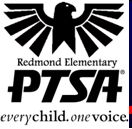 2011-2012A Redmond Elementary Chess Club will be offered through the Orange Blossom Society from October, 2011 through April, 2012, which will allow students to experience the learning and competition of chess.  Every Redmond El student is invited!  A minimum of 15 students is needed for one class. If 30+ students enroll, students will be divided into a Beginner/Intermediate class or an Advanced class. Students with NWSRS ratings of 800 and above will be considered Advanced; they will be given more difficult material and receive more drills for tournament preparation. Students new to chess, unrated or whose ratings are below 800 will be placed in the Beginner/Intermediate class. The Advanced class may be opened to players outside Redmond Elementary if there is room.  Look up ratings at whsca.org/ratings.html.   David Hendricks will be returning as the chess coach.  Coach Hendricks has been coaching elementary chess clubs for 13 years.  Last year, he coached nine elementary school chess clubs, including a team that took 1st in the nation 4 times and 1st in Washington state. He is the Scholastic Director for the Washington Chess Federation and was the organizer for the state tournament in 2011. He plays in Washington and National Chess tournaments, coaches private chess students, and runs summer chess and sports camps. He is an electrical and software engineer and has designed computer hardware and software for Microsoft and Hewlett Packard companies.WHEN: Wednesdays (Early Release): the Beginner/Intermediate class will meet from 2:15 p.m. to 3:30 p.m.  The Advanced class will meet from 3:45pm to 5:00pm.  Sessions will start October 5, 2011.  The last session will be held the last week in April, 2012.  We follow the LWSD calendar: no sessions where there is no school on Wednesdays.  There are 24 sessions:  Oct 5, 12, 19, 26; Nov 2, 9, 16, 30; Dec 7, 14; Jan 4, 11, 18, 25; Feb 1, 8, (not 15, not 22), 29; Mar 7, 14, 21, 28; Apr 11, 18, 25.   Every 4th meeting (in bold above) we will meet in the Computer lab at Redmond ElWHERE: The Orange Blossom Society, 16715 NE 79th St, basement room, one block south from Redmond Elementary.  Redmond Elementary is no longer able to support non-contracted after-school activities due to space issues.  $53.00 of the chess club fee goes towards room rental.TOURNAMENTS:  Tournament participation is optional but encouraged for those that are ready.  We will target one Saturday tournament per month Nov - Apr in the greater Seattle area to test our skills.  Coach David will attend one tournament per month to review games and coach the kids. The State tournament is Apr 21st in Tri-Cities this year – players need to win 3 out of 5 games in any qualifying tournament to attend state.WEBSITE: We will be using the ChessMagnetSchool.com website again this year.  This serves as our textbook, provides homework drills, and tracks individual results.  Students should plan to do 2 hours of chess homework per week (its fun!) using the web site from home, or from any computer connected to the internet.COST: $317 per student for the full year (this is only $13.20 per week). This includes 24 chess club sessions, the rental fee for the meeting room, the license fee for the chess website, all the chess equipment and supplies needed, handouts, in-class rewards, and the coach’s attendance at one Saturday tournament per month.  Subtract $40 for a second or third sibling in same family!  Tournament registration fees and t-shirts are not included in tuition! KINDERGARTENERS: Your child needs to do simple math and some reading and writing to be ready for chess. A 4 week trial for $54 is being offered for Kindergarteners only.  If, after the trial we decided together your child should continue in the club, this fee will be applied towards the full year tuition.   ELEMENTARY CHESS CLUB2011-2012 Registration FormFollow these directions for Online Registration:Go to http://nwchess.com/OnlineRegistration.Find Redmond El Chess Club in the list of tournaments/clubs and click Register.Enter your student’s last name and click Search.If your student has played before in a Northwest tournament, his or her name should appear in the list.  Select your student’s name and click Edit and make any updates needed.Select Save Changes.If your student has never played in a Northwest tournament, you will need to create a new database record for her or him.  Follow steps 1-3, then click New. Enter your student’s name, home address, email address, phone, birth date, etc.  Create your own password you can remember to protect your data.  Enter your student’s grade (K-6) and select REE Redmond Elementary School from the pull-down list of schools (or your school if attending from another school).Click Get Rating Data.  It will say Found 0 matching names in the NWSRS database.Select “I intend to play in a NW scholastic tournament, and this will be my first time.”Click Submit, then click Save Changes.Now click Register, enter your password, and choose a section (1st sibling, 2nd or 3rd siblings, or Kindergarten trial).  Click Submit, and Submit again.If you followed the steps correctly, you should see a screen that says “Congratulations, you are now registered (when payment is received).”  To pay via Credit, Debit, or PayPal, click the Buy Now button (no online convenience fees).To pay via a check, write out a check to David Hendricks and bring to the 1st day of chess club.If the minimum number of students is not reached your money will be returned.  Joining after class has started?  $13.20* per remaining sessions – pay by check only.Don’t have access to a computer or online registration?  Contact the Chess Club Coordinator, Manka Dhingra, either by phone or email (below).  She will be happy to get you a registration form which you can bring (with payment) to the first class.By registering for chess club, you agree to the following: Your child(ren) has your permission to access the ChessMagnetSchool.com website.  You are able to volunteer for at least 2 sessions during the year (you will be contacted with a schedule).  No chess experience necessary: you will be supervising students only.You understand there is no refund after class begins.For questions or more information, please contact:        Chess Coach:  David Hendricks	Chess Club Coordinator:  Manka Dhingra425-868-3881 home	425-765-4054 home425-269-7949 cell	DavidCHendricks@comcast.net	mankadh@hotmail.com	